Liebe Schülerinnen und Schüler!Dies ist das Hilfeheft zur Station  Ihr könnt es nutzen, wenn ihr bei einer Aufgabe Schwierigkeiten habt.Falls es mehrere Hinweise zu einer Aufgabe gibt, dann könnt ihr dies am Pfeil erkennen. Benutzt bitte immer nur so viele Hilfestellungen, wie ihr benötigt, um selbst weiterzukommen.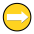 Viel Erfolg!Das Mathematik-Labor-TeamInhaltsverzeichnisHilfe zu 	SeiteAufgabenteil 2.3	1Aufgabenteil 2.4	5Aufgabenteil 2.5	9Aufgabenteil 2.8	13Aufgabenteil 2.9	15Aufgabenteil 2.10	19 Aufgabenteil 2.12	21Mathematik-Labor „Mathe-ist-mehr“RPTU Kaiserslautern-LandauInstitut für MathematikDidaktik der Mathematik (Sekundarstufen)Fortstraße 776829 Landau
https://mathe-labor.deErstellt von:Jana Seemann, Monika Elisabeth Feise, Dominik Weber, Isabelle ThewesBetreut von:Variante Veröffentlicht am:Station„“Teil 2Hilfeheft